Тематическая неделя «Здравствуй весна»Период: 27.04.2020г.-30.04.2020г. Задачи.  Формировать познавательный интерес к окружающей среде, ознакомить и обогатить знания, расширить представления детей о весенних признаках, закрепить представления о весенних изменениях в природе, воспитывать бережное отношение к окружающей природе. Развивать мелкую моторику руки.Работа с родителями:Консультация «Играйте вместе с детьми»; «Осторожно-клещ»Ссылка  - https://www.maam.ru/detskijsad/konsultacija-dlja-roditelei-ostorozhno-kleschi-990928.htmlРисование «Солнышко лучистое»Цель: Познакомить с понятием «лучик», учить рисовать пальчиками короткие линии, развивать мелкую моторику рук.Физическая культура «На солнечной полянке» Задачи: Укреплять мышцы рук, ног, туловища; учить ползать на четвереньках,    Развивать двигательную активность, ловкость, координацию движений.«Прискакали зайки в гости к нам » ; «Поползем как  мишки! »; Игра «Солнечные зайчики»Развитие речи«Чей голос?»                        Цель: различать взрослых животных и детенышей по звукоподражаниям, соотносить названия взрослого животного и его детеныша.Материалы: игрушки: мышка и мышонок, утка и утенок, лягушка и лягушонок, корова и теленок.Чтение сказки «Маша и медведь»Цель. Познакомить детей с русской народной сказкой «Маша и медведь»Ссылка - https://ihappymama.ru/Окружающий мир "Вместе с солнышком гуляю"
Цель: Дать детям элементарные представления о природном объекте - солнце, его влиянии на окружающий мир.
Пальчиковая гимнастика “Дай нам, солнышко, тепла”.                                - Мы ладони протянули
И на солнышко взглянули. (дети протягивают ладошки вперед и ритмично поворачивают их вверх – вниз.)
Дай нам, солнышко, тепла,
Чтобы силушка была. (делают движение пальцами, словно маня к себе.)
Наши пальчики – малютки
Не хотят ждать ни минутки, (ритмично сгибают и разгибают пальцы.)
Тук – тук, молоточками, (наклоняются и поочередно ритмично стучат кулачками).
Хлоп – хлоп, лапоточками, (ритмично хлопают по коленям.)
Прыг – прыг, словно зайки,
Скачут детки на лужайке. (поскоки.)
Лепка «Угостим петушка горошком»Цели: учить детей лепить, отщипывая кусочки от основного куска и формируя шарики; развивать интерес к простейшим действиям с пластилином, развивать мелкую моторику рук.             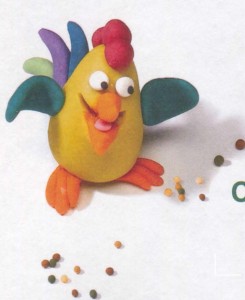 